Unit 2 NotesElectromagnetic RadiationElectromagnetic Radiation - ___________________ being transmitted from one place to another by _________________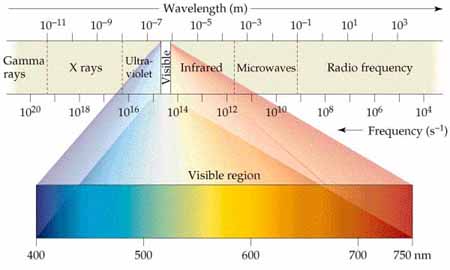 _______________________ and ______________________ differentiate the different forms of EMRWavelength – The _______________________ between two consecutive wave _______________Frequency – How many wave peaks pass a certain point per given period of timeSpeed- All light travels with the speed of ____________________________Scientists have found that light behaves as both a _____________ and a ___________________Photons – a stream of tiny packets of _______________________Emission of Energy by atoms-What was happening during our flame test lab causing us to see different colors?Why do we see certain colors in spectroscopes for different gaseous elements?Wavelength and frequency calculations:Formula: c= _______________ of light (always ________________________)λ = __________________________, units: v=___________________________, units:Examples:What is the wavelength of a wave with a frequency of 4.38 x 1014 HzWhat is the frequency of a wave with a wavelength of  3.98 x 10-6 mWhat is the wavelength of a wave with a frequency of 9.87 x 1013 HzWhat is the frequency of a wave with a wavelength of 5.22 x 10-7 m